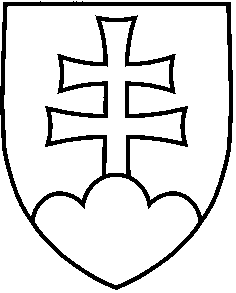 NÁVRHUZNESENIE VLÁDY SLOVENSKEJ REPUBLIKYč. ...z ...k návrhu poslancov Národnej rady Slovenskej republiky Jany LAŠŠÁKOVEJ, Renáty ZMAJKOVIČOVEJ a Róberta MADEJAna vydanie zákona, ktorým sa mení a dopĺňa zákon Národnej rady Slovenskej republiky č. 350/1996 Z. z. o rokovacom poriadku Národnej rady Slovenskej republiky v znení neskorších predpisovVládasúhlasí s návrhom poslancov Národnej rady Slovenskej republiky Jany LAŠŠÁKOVEJ, Renáty ZMAJKOVIČOVEJ a Róberta MADEJA na vydanie zákona, ktorým sa mení a dopĺňa zákon Národnej rady Slovenskej republiky č. 350/1996 Z. z. o rokovacom poriadku Národnej rady Slovenskej republiky v znení neskorších predpisov;poveruje predsedu vlády Slovenskej republiky B.1	oznámiť stanovisko vlády predsedovi Národnej rady Slovenskej republiky,Vykonajú:	predseda vlády Slovenskej republiky  Na vedomie:	predseda Národnej rady Slovenskej republiky Číslo materiálu:Predkladateľ:minister spravodlivosti 